Протокол № 7засідання Вченої ради Історико-філософського факультетуКиївського університету імені Бориса Грінченкавід 18 лютого 2021 р.Присутні: 17 членів Вченої ради Історико-філософського факультету: О.С. Александрова (голова Вченої ради), Р.В. Мартич (секретар), В.М. Завадський, Г.В. Саган, О.О. Салата, І.В. Срібняк, Р.О. Додонов, М.Ю. Відейко, В.О. Щербак, Г.М. Надтока, В.М. Михайловський, О.В. Горбань, Т.Ю. Гошко, Н.Н. Ніношвілі, Д.К. Хохлов, О.О. Лісовський, Д.І. Верховець.1. СЛУХАЛИ:Про уточнення теми випускниці аспірантури кафедри всесвітньої історії Голубничої-Шленчак Юлії Вікторівни.ВИСТУПИЛИ: завідувач кафедри всесвітньої історії д.іст.н., проф. І.В. Срібняк.УХВАЛИЛИ:Уточнити тему Голубничої-Шленчак Юлії Вікторівни в такій редакції: «Видавнича діяльність інтернованої Армії УНР у таборах Польщі (1921 – 1924 рр.)» ГОЛОСУВАЛИ:«За» – одноголосно.«Проти» – немає.«Утрималися» – немає.2. Слухали:Надтоку Г.М., доктора історичних наук, професора, професора кафедри всесвітньої історії про:розгляд відповідності дисертації і наукових публікацій Голубничої-Шленчак Юлії Вікторівни на тему: «Видавнича діяльність інтернованої Армії УНР у таборах Польщі (1921 – 1924 рр.)» на здобуття наукового ступеня доктора філософії зі спеціальності 032 Історія та археологія, галузь знань 03 Гуманітарні науки (науковий керівник – Срібняк Ігор Володимирович, доктор історичних наук, професор, завідувач кафедри всесвітньої історії) вимогам Порядку проведення експерименту з присудження ступеня доктора філософії, затвердженого Постановою Кабінету Міністрів України від 06.03.2019 №167 (зі змінами).Рекомендацію кандидатур рецензентів для проведення попередньої експертизи (фахового семінару) дисертації Голубничої-Шленчак Юлії Вікторівни на тему: «Видавнича діяльність інтернованої Армії УНР у таборах Польщі (1921 – 1924 рр.)» на здобуття наукового ступеня доктора філософії зі спеціальності 032 Історія та археологія, галузь знань 03 Гуманітарні науки (науковий керівник – Срібняк Ігор Володимирович, доктор історичних наук, професор, завідувач кафедри всесвітньої історії).  Подання пропозицій щодо складу спеціалізованої вченої ради з правом прийняття до розгляду і проведення разового захисту дисертації Голубничої-Шленчак Юлії Вікторівни на тему: «Видавнича діяльність інтернованої Армії УНР у таборах Польщі (1921 – 1924 рр.)» на здобуття наукового ступеня доктора філософії зі спеціальності 032 Історія та археологія, галузь знань 03 Гуманітарні науки (науковий керівник – Срібняк Ігор Володимирович, доктор історичних наук, професор, завідувач кафедри всесвітньої історії).  Ухвалили:1. Визнати дисертацію і наукові публікації Голубничої-Шленчак Юлії Вікторівни на тему: «Видавнича діяльність інтернованої Армії УНР у таборах Польщі (1921 – 1924 рр.)» на здобуття наукового ступеня доктора філософії зі спеціальності 032 Історія та археологія, галузь знань 03 Гуманітарні науки (науковий керівник – Срібняк Ігор Володимирович, доктор історичних наук, професор, завідувач кафедри всесвітньої історії) такими, що відповідають вимогам Порядку проведення експерименту з присудження ступеня доктора філософії, затвердженого Постановою Кабінету Міністрів України від 06.03.2019 № 167 (зі змінами).1.1. Рекомендувати дисертацію Голубничої-Шленчак Юлії Вікторівни на тему: «Видавнича діяльність інтернованої Армії УНР у таборах Польщі (1921 – 1924 рр.)» на здобуття наукового ступеня доктора філософії зі спеціальності 032 Історія та археологія, галузь знань 03 Гуманітарні науки, до проходження попередньої експертизи (фахового семінару) для надання висновку про наукову новизну, теоретичне та практичне значення результатів дисертації.2. Клопотатися перед Вченою радою Університету про затвердження для проведення попередньої експертизи (фахового семінару) дисертації Голубничої-Шленчак Юлії Вікторівни на тему: «Видавнича діяльність інтернованої Армії УНР у таборах Польщі (1921 – 1924 рр.)» на здобуття наукового ступеня доктора філософії зі спеціальності 032 Історія та археологія, галузь знань 03 Гуманітарні науки:– кафедри всесвітньої історії;– кандидатур рецензентів:Драч Оксана Олександрівна, професор кафедри всесвітньої історії, доктор історичних наук, професор;Саган Галина Василівна, професор кафедри всесвітньої історії, доктор історичних наук, доцент. 3. Клопотатися перед Вченою радою Університету про затвердження складу спеціалізованої вченої ради з правом прийняття до розгляду і проведення разового захисту дисертації Голубничої-Шленчак Юлії Вікторівни на тему: «Видавнича діяльність інтернованої Армії УНР у таборах Польщі (1921 – 1924 рр.)» на здобуття наукового ступеня доктора філософії зі спеціальності 032 Історія та археологія, галузь знань 03 Гуманітарні науки:голова ради – Андрєєв Віталій Миколайович, професор кафедри історії України, доктор історичних наук, професор;члени ради:Драч Оксана Олександрівна, професор кафедри всесвітньої історії, доктор історичних наук, професор (рецензент);Саган Галина Василівна, професор кафедри всесвітньої історії, доктор історичних наук, доцент (рецензент);Монолатій Іван Сергійович, професор, кафедра політології факультету історії, політології і міжнародних відносин Прикарпатського національного університету імені Василя Стефаника, доктор політичних наук, кандидат історичних наук, професор (опонент); Руккас Андрій Олегович, кафедра історії Центральної та Східної Європи, історичний факультет Київського національного університету імені Тараса Шевченка, кандидат історичних наук, доцент, директор Інституту вивчення Голокосту в Східній Європі при Меморіальному центрі «Бабин Яр», (опонент).ГОЛОСУВАЛИ:«За» – одноголосно.«Проти» – немає.«Утрималися» – немає.3. Рекомендацію кандидатур до вступу у 2021 р. за кошти місцевого бюджету (денна форма здобуття вищої освіти).СЛУХАЛИ: інформацію завідувача кафедри філософії Додонова Романа Олександровича про рекомендацію кандидатур до вступу у 2021 р. за кошти місцевого бюджету (денна форма здобуття вищої освіти).ВИСТУПИЛИ:1. декан Історико-філософського факультету, доктор філос. наук, професор О.С. Александрова 2. доктор філос. наук, професор О.В. ГорбаньУХВАЛИЛИ:1. Рекомендувати кандидатуру Малецької Марії Олександрівни для вступу до аспірантури Університету у 2021 р. за кошти місцевого бюджету на спеціальність 033 Філософія.ГОЛОСУВАЛИ:«За» – одноголосно.«Проти» – немає.«Утрималися» – немає. 4. Затвердження програм та білетів вступних іспитів до аспірантури.СЛУХАЛИ: завідуючого кафедрою філософії, доктора філософських наук, професора Додонова Р.О. про затвердження програм та білетів вступних іспитів до аспірантури 033 «Філософія» та 031 «Релігієзнавство».ВИСТУПИЛИ: декан Історико-філософського факультету, доктор філософських наук, професор О.С. АлександроваУХВАЛИЛИ:Затвердити оновлені програми та білети вступних іспитів до аспірантури зі спеціальності 033 «Філософія» та 031 «Релігієзнавство» та білети вступних іспитів.ГОЛОСУВАЛИ:«За» – одноголосно.«Проти» – немає.«Утрималися» – немає.5.  Про пролонгацію наукової теми Історико-філософського факультету «Складні питання історичної пам’яті країн Центрально-Східної Європи ХХ-ХХІ ст. у парадигмі діалогічності української культури».СЛУХАЛИ: декана Історико-філософського факультету, доктора філос. наук, професора О.С. Александрову про пролонгацію наукової теми Історико-філософського факультету «Складні питання історичної пам’яті країн Центрально-Східної Європи ХХ-ХХІ ст. у парадигмі діалогічності української культури». Реєстраційний номер 00116U003294 (керівники теми: Александрова О.С., декан Історико-філософського факультету, доктор філос. наук, професор; Михайловський В.М., доктор іст.наук, доцент, доцент кафедри історії України; Срібняк І.В., доктор іст.наук, професор, завідувач кафедри  всесвітньої історії).Пролонгація теми обґрунтовується її актуальністю, збільшенням кількості завдань дослідження, необхідністю підготовки та друку авторських та колективних монографій, тематичних збірників та проведення низки запланованих конференцій. Реалізація наукової теми, упровадження її результатів у системи філософсько-історичної освіти, потребують подовження термінів виконання наукової теми (1 рік).УХВАЛИЛИ: пролонгувати на 1 рік науково-дослідну тему Історико-філософського факультету «Складні питання історичної пам’яті країн Центрально-Східної Європи ХХ-ХХІ ст. у парадигмі діалогічності української культури». Реєстраційний номер 00116U003294 (керівники теми: Александрова О.С., декан Історико-філософського факультету, доктор філос. наук, професор; Михайловський В.М., доктор іст. наук, доцент, доцент кафедри історії України; Срібняк І.В., доктор іст. наук, професор, завідувач кафедри  всесвітньої історії).Результати голосування: одноголосно6. Про затвердження наукових шкіл Історико-філософського факультетуСЛУХАЛИ: декана Історико-філософського факультету, доктора філос. наук, професора О.С. Александрову про затвердження наукових шкіл Історико-філософського факультетуВИСТУПИЛИ: І.В.Срібняк, Г.М.Надтока, В.М. Михайловський, Р.О. Додонов, О.В. ЩербакУХВАЛИЛИ: клопотатися перед вченою радою Університету про затвердження наукових шкіл Історико-філософського факультету (картки додаються)ГОЛОСУВАЛИ:«За» – одноголосно.«Проти» – немає.«Утрималися» – немає.Картки:  "Методологія дослідження соціальних трансформацій"РІК ЗАСНУВАННЯ: 2007.КЕРІВНИК НАУКОВОЇ ШКОЛИ:Олена Станіславівна Александрова, доктор філософських наук, професор кафедри філософії, декан Історико-філософського факультету Київського університету імені Бориса Грінченка.Профіль в Google Scholar:https://scholar.google.com/citations?user=r6FZG5UAAAAJ&hl=ukПрофіль в Research Gate:https://www.researchgate.net/profile/Olena_Aleksandrova2ОСНОВНІ НАПРЯМИ НАУКОВОЇ РОБОТИ:соціально-філософські аспекти проблеми безпеки духовності.соціально-філософські аспекти ціннісних орієнтацій сучасного українського суспільства.фактори комунікативних відносин.НАУКОВИЙ ДОРОБОК (за останні 5 років):статті Scopus/Web of Science – 5;монографії – 3;захищені дисертації – 1 кандидатська дисертація (соціальна філософія та філософія історії).РЕГІОНИ ДІЯЛЬНОСТІ ОСЕРЕДКІВ НАУКОВОЇ ШКОЛИ: Київ. Основні напрями наукової роботи:соціально-філософські аспекти проблеми безпеки духовності.соціально-філософські аспекти ціннісних орієнтацій сучасного українського суспільства.фактори комунікативних відносин.Регіони діяльності осередків наукової школи:Київ, Запоріжжя, МелітопольНауковий доробок:статті Scopus/Web of Science за останні 5 років – 8;монографії за останні 5 років – 3;захищені кандидатські та докторські дисертації за останні 5 років – 1 кандидатські дисертації (спеціальності: 09.00.03 – соціальна філософія та філософія історії).2. Назва наукової школи:Українська політична еміграція міжвоєнної добиРік заснування наукової школи: 2010Документ, яким зафіксовано створення наукової школи (-)Керівник наукової школи:І.В.Срібняк, доктор історичних наук, професор, завідувач кафедри всесвітньої історії, Історико-філософський факультет Київського університету імені Бориса Грінченка.Профіль в Google Scholar:https://scholar.google.com.ua/citations?view_op=list_works&hl=ru&user=nkMsgPQAAAAJ4. Кадровий склад наукової школи:Загалом 4 особи: 4 наукові та науково-педагогічні працівникиЗ них:- докторів наук – 0- кандидатів наук – 4Основні напрями наукової роботи:Таборовий соціум (1915-1924 рр.);Історія української преси;Особливості функціонування української політичної еміграції (міжвоєнна доба);Регіони діяльності осередків наукової школи:Київ, МелітопольНауковий доробок:статті Scopus/Web of Science за останні 5 років – 8;монографії за останні 5 років – 4;захищені кандидатські та докторські дисертації за останні 5 років – 2 кандидатські дисертації (спеціальності: 07.00.02 – всесвітня історія, 27.00.03 – книгознавство, бібліотекознавство, бібліографознавство).Історичне країнознавство Центрально-Східної Європи ХІХ - поч. ХХІ ст.РІК ЗАСНУВАННЯ: 1999.Керівник наукової школи:Геннадій Миколайович Надтока, доктор історичних наук, професор кафедри всесвітня історії, Історико-філософський факультет Київського університету імені Бориса Грінченка.Профіль в Google Scholar:https://scholar.google.com.ua/citations?user=92f5MLgAAAAJ&hl=ukПрофіль в Research Gate:https://www.researchgate.net/profile/Hennadij_NadtokaОСНОВНІ НАПРЯМИ НАУКОВОЇ РОБОТИ:наукова школа історії християнських церков;історія міжнародних відносин;нова та новітня історія країн Центрально-Східної Європи.НАУКОВИЙ ДОРОБОК (за останні 5 років):статті Scopus/Web of Science за останні 5 років – 6;монографії за останні 5 років – 6;захищені дисертації – 1 кандидатська дисертація.РЕГІОНИ ДІЯЛЬНОСТІ ОСЕРЕДКІВ НАУКОВОЇ ШКОЛИ: Київ, Миколаїв, Донецьк, Варшава.Ранньомодерна історія УкраїниРІК ЗАСНУВАННЯ: 1999.КЕРІВНИК НАУКОВОЇ ШКОЛИ:Віталій Олексійович Щербак, доктор історичних наук, професор кафедри історії України, Історико-філософський факультет Київського університету імені Бориса Грінченка.Профіль в Google Scholar: https://scholar.google.com.ua/citations?user=_AKVAS0AAAAJ&hl=ru ОСНОВНІ НАПРЯМИ НАУКОВОЇ РОБОТИ:соціокультурний розвиток ранньомодерної України;вивчення наукового доробку науковців із зазначеної проблематики;підготовка і публікація наукових статей, участь у конференціях за тематикою наукової школи;підготовка дисертацій за тематикою наукової школи.НАУКОВИЙ ДОРОБОК (за останні 5 років):статті Scopus/Web of Science – 5.монографії – 2.захищені дисертації – 2 кандидатські дисертації (спеціальність 07.00.01 – Історія України).РЕГІОНИ ДІЯЛЬНОСТІ ОСЕРЕДКІВ НАУКОВОЇ ШКОЛИ: Київ, Запоріжжя.5. Філософська рефлексія історичної динамікиРІК ЗАСНУВАННЯ: 2001.КЕРІВНИК НАУКОВОЇ ШКОЛИ: Роман Олександрович Додонов, професор, доктор філософських наук, завідувач кафедри філософії Історико-філософського факультету Київського університету імені Бориса Грінченка.Профіль в Google Scholar:https://scholar.google.com.ua/citations?user=90GTsDEAAAAJ&hl=uk Профіль в Research Gate:https://www.researchgate.net/profile/Roman_DodonovОСНОВНІ НАПРЯМИ НАУКОВОЇ РОБОТИ: етнічна ментальність, ідентичність, самосвідомість нації;цивілізаційний підхід до аналізу історичного процесу;історична динаміка глобальних проблем людства;східноукраїнський конфлікт в контексті глобальних трансформацій; історична та культурна пам’ять.НАУКОВИЙ ДОРОБОК (за останні 5 років):статті Scopus/Web of Science: Scopus – 2; Web of Science – 4;монографії – 6 (2 одноосібні, 4 колективні);захищені дисертації – 3 кандидатських дисертації; 1 докторська дисертація.РЕГІОНИ ДІЯЛЬНОСТІ ОСЕРЕДКІВ НАУКОВОЇ ШКОЛИ: Київ, Запоріжжя, Вінниця.ПОСИЛАННЯ НА СТОРІНКУ НАУКОВОЇ ШКОЛИ: https://iff.kubg.edu.ua/images/stories/Departaments/kaf_f/PDF/naukova_shkola/НАУКОВА_ШКОЛА_Додонов.pdf6. Інтелектуальна історія України ХІХ-ХХ ст.РІК ЗАСНУВАННЯ: 2005.КЕРІВНИК НАУКОВОЇ ШКОЛИ:Віталій Миколайович Андрєєв, доктор історичних наук, професор кафедри історії України, Історико-філософський факультет Київського університету імені Бориса Грінченка.Профіль в Google Scholar:https://scholar.google.com.ua/citations?user=WRpbOjcAAAAJ&hl=uk Профіль в Research Gate:https://www.researchgate.net/profile/Vitaliy_Andryeyev ОСНОВНІ НАПРЯМИ НАУКОВОЇ РОБОТИ:історія ідей в Україні ХІХ-ХХ ст.;інтелектуальні біографії діячів ХІХ-ХХ ст.;теорія історіографії;сімейна історія на теренах України;історія археології.НАУКОВИЙ ДОРОБОК (за останні 5 років):- статті Scopus/Web of Science – 7;- монографії за останні 5 років – 3;- захищені дисертації – 5 кандидатських дисертацій (спеціальність 07.00.06 – історіографія, джерелознавство та спеціальні історичні дисципліни).РЕГІОНИ ДІЯЛЬНОСТІ ОСЕРЕДКІВ НАУКОВОЇ ШКОЛИ: Київ, Запоріжжя, Херсон.7. Аксіологічні аспекти соціальних трансформацій: громадянське суспільство, ідентичність, модернізація РІК ЗАСНУВАННЯ: 2008.КЕРІВНИК НАУКОВОЇ ШКОЛИ:Пасько Ярослав Ігорович, доктор філософських наук, професор, професор кафедри філософії Київського університету імені Бориса Грінченка. Профіль в Google Scholar:https://scholar.google.com.ua/citations?hl=ru&user=kEdVlPYAAAAJОСНОВНІ НАПРЯМИ НАУКОВОЇ РОБОТИ:соціально-філософські пошуки щодо проблематики ідентичності, громадянського суспільства, соціальних трансформацій.НАУКОВИЙ ДОРОБОК (за останні 5 років):статті Scopus/Web of Science – 2;монографії – 2;захищені дисертації – РЕГІОНИ ДІЯЛЬНОСТІ ОСЕРЕДКІВ НАУКОВОЇ ШКОЛИ: Київ, Львів, Кривий ріг, Маріуполь. ПОСИЛАННЯ НА СТОРІНКУ НАУКОВОЇ ШКОЛИ:https://iff.kubg.edu.ua/images/stories/Departaments/kaf_f/PDF/naukova_shkola/НАУКОВА_ШКОЛА_ПАСЬКО.pdf8. Іноземці та етнічні громади в Україні (ХVII – XX ст.)РІК ЗАСНУВАННЯ: 2007.КЕРІВНИК НАУКОВОЇ ШКОЛИ:Гедьо Анна Володимирівна, доктор історичних наук, професор кафедри історії України, Історико-філософський факультет Київського університету імені Бориса Грінченка.Профіль в Google Scholar:https://scholar.google.com.ua/citations?view_op=list_works&hl=ru&user=ZqdSqBkAAAAJОСНОВНІ НАПРЯМИ НАУКОВОЇ РОБОТИ:архівна евристика матеріалів в архівних установах щодо ролі іноземців та представників національних меншин в історії України протягом XVII – початку XX ст.НАУКОВИЙ ДОРОБОК (за останні 5 років):статті Scopus/Web of Science – 2;монографії – 2;захищені дисертації – 2 кандидатські дисертації.РЕГІОНИ ДІЯЛЬНОСТІ ОСЕРЕДКІВ НАУКОВОЇ ШКОЛИ: Київ, Маріуполь, Запоріжжя, Ніжин.7. Про рекомендацію до друку журналу «Схід», випуск № 1 (171),  січень-лютий 2021 р., «Філософські науки». СЛУХАЛИ: Про затвердження чергового випуску журналу «Схід», випуск № 1 (171),  січень-лютий 2021 р., «Філософські науки». ВИСТУПИЛИ: декан Історико-філософського факультету, д.філос.н., професор Александрова О.С., яка повідомила, що Університет як співзасновник журналу має затвердити до друку зміст чергового номера з філософських наук. Александрова О.С. представила на розгляд Вченої ради факультету зміст журналу «Схід», випуск № 1 (171),  січень-лютий 2021 р., «Філософські науки». УХВАЛИЛИ: клопотати перед Вченою Радою Київського університету імені Бориса Грінченка про рекомендацію до друку журналу «Схід»,  випуск №1 (171),  січень-лютий 2021 р., «Філософські науки». ГОЛОСУВАЛИ:«За» – одноголосно.«Проти» – немає.«Утрималися» – немає.8. Проміжний звіт аспірантів спеціальностей «Філософія» та «Релігієзнавство».СЛУХАЛИ: завідувача кафедри філософії доктора філософських наук, професора Додонова Романа Олександровича про затвердження проміжного звіту аспірантів спеціальності 033 «Філософія» та 031 «Релігієзнавство».ВИСТУПИЛИ: декан Історико-філософського факультету, доктор філос. наук, професор О.С. АлександроваУХВАЛИЛИ: Затвердити проміжний звіт аспірантки 4 року навчання заочної форми спеціальності 033 «Філософія» Меніг Лариси про роботу в І семестрі 2020-2021 н.р.Затвердити проміжний звіт аспіранта 2 року навчання денної форми спеціальності 033 «Філософія» Нестеровського Антона про роботу в І семестрі 2020-2021 н.р.Затвердити проміжний звіт аспіранта 2 року навчання денної форми спеціальності 033 «Філософія» Олійника Івана про роботу в І семестрі 2020-2021 н.р.Затвердити проміжний звіт аспіранта 1 року навчання заочної форми спеціальності 031 «Релігієзнавство» Ужви Віктора про роботу в І семестрі 2020-2021 н.р.9. Затвердження тем дипломних та магістерських робіт9.1 Затвердження тем бакалаврських робіт студентам 4 курсу спеціальності «Філософія».СЛУХАЛИ: завідувача кафедри філософії доктора філософських наук, професора Р.О. Додонова про затвердження тем бакалаврських робіт.УХВАЛИЛИ:Затвердити теми бакалаврських робіт у наступному формулюванні:9.2 Затвердження тем магістерських робіт магістрантам 2 курсу спеціальності «Філософія»..СЛУХАЛИ: завідувача кафедри філософії доктора філософських наук, професора Р.О. Додонова про затвердження тем магістерських робіт магістрантам 2 курсу спеціальності «Філософія»..Керівників магістрантів випускного курсу спеціальності «Філософія» про затвердження тем магістерських робіт.УХВАЛИЛИ:Затвердити теми магістерських робіт у наступному формулюванні:9.3. СЛУХАЛИ: завідувачку кафедри історії України д.і.н., проф. Салату О.О, завідувача кафедри всесвідньої історії доктора філософських наук, професора І.В. Срібняка про затвердження тем бакалаврських робіт студентів спеціальності 032 «Історія та археологія». Спеціалізація – країни Південної Європи (Італія, Іспанія, Португалія).УХВАЛИЛИ:Затвердити теми бакалаврських робіт студентам спеціальності 032 «Історія та археологія». Спеціалізація – країни Південної Європи (Італія, Іспанія, Португалія)9.4 СЛУХАЛИ: завідувачку кафедри історії України д.і.н., проф. Салату О.О, завідувача кафедри всесвідньої історії доктора філософських наук, професора І.В. Срібняка про затвердження тем бакалаврських робіт студентів спеціальності 032 «Історія та археологія». Спеціалізація – країни Центрально-Східної Європи (Польща, Чехія, Словаччина).УХВАЛИЛИ:Затвердити теми бакалаврських робіт студентам спеціальності 032 «Історія та археологія». Спеціалізація – країни Центрально-Східної Європи (Польща, Чехія, Словаччина).9.5  СЛУХАЛИ: завідувачку кафедри історії України д.і.н., проф. Салату О.О про затвердження тем бакалаврських та магістерських робіт студентів спеціальності 032 «Історія та археологія»ВИСТУПИЛИ: 10. Про рекомендацію кандидатур до вступу у 2021 р. за кошти місцевого бюджету (денна форма здобуття вищої освіти).СЛУХАЛИ: інформацію завідувача кафедри філософії Додонова Романа Олександровича про рекомендацію кандидатур до вступу у 2021 р. за кошти місцевого бюджету (денна форма здобуття вищої освіти).ВИСТУПИЛИ:1. декан Історико-філософського факультету, доктор філос. наук, професор О.С. Александрова 2. доктор філос. наук, професор О.В. ГорбаньУХВАЛИЛИ:1. Рекомендувати кандидатуру Малецької Марії Олександрівни для вступу до аспірантури Університету у 2021 р. за кошти місцевого бюджету на спеціальність 033 Філософія.ГОЛОСУВАЛИ:«За» – одноголосно.«Проти» – немає.«Утрималися» – немає.11. Затвердження програм та білетів вступних іспитів до аспірантури.СЛУХАЛИ: завідуючого кафедрою філософії, доктора філософських наук, професора Додонова Р.О. про затвердження програм та білетів вступних іспитів до аспірантури 033 «Філософія» та 031 «Релігієзнавство».ВИСТУПИЛИ: декан Історико-філософського факультету, доктор філософських наук, професор О.С. АлександроваУХВАЛИЛИ:Затвердити оновлені програми та білети вступних іспитів до аспірантури зі спеціальності 033 «Філософія» та 031 «Релігієзнавство» та білети вступних іспитів.ГОЛОСУВАЛИ:«За» – одноголосно.«Проти» – немає.«Утрималися» – немає.12. РізнеГолова вченої радиІсторико-філософського факультету  О.С. Александрова Секретар вченої радиІсторико-філософського факультету 			Р.В. МартичКАДРОВИЙ СКЛАД НАУКОВОЇ ШКОЛИКАДРОВИЙ СКЛАД НАУКОВОЇ ШКОЛИКАДРОВИЙ СКЛАД НАУКОВОЇ ШКОЛИКАДРОВИЙ СКЛАД НАУКОВОЇ ШКОЛИКАДРОВИЙ СКЛАД НАУКОВОЇ ШКОЛИ№з/пПІБНауковий ступінь Вчене званняМісце роботи та посадаВязова Р.В.к.філос.н.доцентЗапорізький національний університет, доцент кафедри ділової комунікаціїСухорукова А.В.к.філос.н.--Убейволк О.О.к.філос.н.доцентЗапорізький національний університет, доцент кафедри ділової комунікаціїЩербакова Н.В.к.філос.н.-Таврійський державний агротехнологічний університет імені Дмитра Моторного, ФОП№з/пПІБнауковий ступінь вчене званнямісце роботи та посадаШаповал Андрій Івановичк.і.н.старший науковий співробітникНаціональна бібліотека України ім. В.І.Вернадського, завідувач відділу археографії Інституту архівознавстваНазарук ЮліяСтаніславівна к.і.н.- Мелітопольський коледжТаврійського державного агротехнологічного університетуімені Дмитра Моторного, викладачДудар Роксолана Василівнак.і.н.-Національний університет «Києво-Могилянська Академія», Науково-дослідний центр орієнталістики ім. Омеляна Пріцака НаУКМА, спеціалістОпришко Тетяна СергіївнаКандидат наук з соціальних комунікацій-Київський університет імені Бориса Грінченка, директор бібліотекиКАДРОВИЙ СКЛАД НАУКОВОЇ ШКОЛИКАДРОВИЙ СКЛАД НАУКОВОЇ ШКОЛИКАДРОВИЙ СКЛАД НАУКОВОЇ ШКОЛИКАДРОВИЙ СКЛАД НАУКОВОЇ ШКОЛИКАДРОВИЙ СКЛАД НАУКОВОЇ ШКОЛИ№з/пПІБНауковий ступінь Вчене званняМісце роботи та посадаМеша В.Г.д.і.н.доцентДонецький інститут підприємництва,доцент кафедри гуманітарних наукВерещагіна Н.В.к.і.н.доцентМіжнародний класичний університет ім. Пилипа Орлика (Миколаїв), доцент кафедри філософіїВолков В.О.к.і.н.-ДУ Державний інститут сімейної та молодіжної політики, старший науковий співробітник відділу громадянського та національно-патріотичного вихованняГалушко О.В.к.і.н.-ДУ Державний інститут сімейної та молодіжної політики, старший науковий співробітник відділу розвитку молодіжної політикиКотелянець О.О.к. політ. н.-Апарат Ради національної безпеки і оборони України, державний експерт Нікітенко М.М.к.і.н.-Національний Києво-Печерський історико-культурний заповідник, завідувач відділу науково-історичних досліджень Національного Києво-Печерського історико-культурного заповідникаСавін С.Л.к. і. н.-Тимчасовий адміністративний помічник у Frontex, Європейському агентстві прикордонної та берегової охорони,Варшава (Польща)ЗАПЛАНОВАНІ ЗАХИСТИ ДИСЕРТАЦІЙЗАПЛАНОВАНІ ЗАХИСТИ ДИСЕРТАЦІЙЗАПЛАНОВАНІ ЗАХИСТИ ДИСЕРТАЦІЙЗАПЛАНОВАНІ ЗАХИСТИ ДИСЕРТАЦІЙЗАПЛАНОВАНІ ЗАХИСТИ ДИСЕРТАЦІЙ№з/пПІБНазва дисертаціїНазва дисертаціїШифр та назва спеціальностіЗаліщук В.І.Молдавське національне відродження у Бессарабії(1905–1918 рр.): культурницький, конфесійний та політичний аспекти Молдавське національне відродження у Бессарабії(1905–1918 рр.): культурницький, конфесійний та політичний аспекти 032 – Історія та археологіяКисельов С.Грецьке питання» у зовнішній політиці Російської імперії в останній третині XVIII – першій третині ХІХ ст.: історіографіяГрецьке питання» у зовнішній політиці Російської імперії в останній третині XVIII – першій третині ХІХ ст.: історіографія032 – Історія та археологіяМареєв О.Ю.Соціальний та національнийаспекти діяльності православної церквив Україні(1861–1874 рр.)Соціальний та національнийаспекти діяльності православної церквив Україні(1861–1874 рр.)032 – Історія та археологіяПерерва В. С.Освітня діяльність православної церкви в Україні ХІХ – початку ХХ ст.Освітня діяльність православної церкви в Україні ХІХ – початку ХХ ст.032 – Історія та археологіяПотіха З.А.Українська діаспорау Канаді (1991-2014 рр.): інституційний та соціокультурний аспектиУкраїнська діаспорау Канаді (1991-2014 рр.): інституційний та соціокультурний аспекти032 – Історія та археологіяКАДРОВИЙ СКЛАД НАУКОВОЇ ШКОЛИКАДРОВИЙ СКЛАД НАУКОВОЇ ШКОЛИКАДРОВИЙ СКЛАД НАУКОВОЇ ШКОЛИКАДРОВИЙ СКЛАД НАУКОВОЇ ШКОЛИКАДРОВИЙ СКЛАД НАУКОВОЇ ШКОЛИ№з/пПІБНауковий ступінь Вчене званняМісце роботи та посадаСокульський А.Л.д.і.н.доцентЗапорізький національний університет, доцент кафедри історії УкраїниБагро С.О.к.і.н.Національний заповідник «Софія Київська», старший науковий співробітникГуляй А.М.к.і.н.Національний банк України, експертДідух Л.В. к.і.н.Науково-дослідний  Інститут українознавства, вчений секретарКуцик Р.Р. к.і.н.Київський університет імені Бориса Грінченка, старший викладач кафедри історії УкраїниЗАПЛАНОВАНІ ЗАХИСТИ ДИСЕРТАЦІЙЗАПЛАНОВАНІ ЗАХИСТИ ДИСЕРТАЦІЙЗАПЛАНОВАНІ ЗАХИСТИ ДИСЕРТАЦІЙЗАПЛАНОВАНІ ЗАХИСТИ ДИСЕРТАЦІЙЗАПЛАНОВАНІ ЗАХИСТИ ДИСЕРТАЦІЙ№з/пПІБНазва дисертаціїНазва дисертаціїШифр та назва спеціальностіРудницька Л.В.Рокитнівський скляний завод в контексті еволюції соціальної структури міста (1896-1945).Рокитнівський скляний завод в контексті еволюції соціальної структури міста (1896-1945).032 – Історія та археологіяКАДРОВИЙ СКЛАД НАУКОВОЇ ШКОЛИКАДРОВИЙ СКЛАД НАУКОВОЇ ШКОЛИКАДРОВИЙ СКЛАД НАУКОВОЇ ШКОЛИКАДРОВИЙ СКЛАД НАУКОВОЇ ШКОЛИКАДРОВИЙ СКЛАД НАУКОВОЇ ШКОЛИ№з/пПІБНауковий ступінь Вчене званняМісце роботи та посадаДодонова В.І.д.філос.н.професорКиївський університет імені Бориса Грінченка, професор кафедри філософіїКолінько М.В.к.філос.н.Відбувся захист докторської дисертації, готуються документи для розгляду Атестаційною колегією МОН УкраїнидоцентКиївський університет імені Бориса Грінченка, доцент кафедри філософіїБрило Ю.М.к.філос.н.-Національний технічний університет України
«Київський політехнічний інститут імені Ігоря Сікорського», фахівець Центру міжнародної освіти Департаменту міжнародного співробітництваБузаров А.І.к.філос.н.-Колегія адвокатів Україниадвокат, правозахисник, журналіст, міжнародний оглядач, політичний аналітик і сходознавець, теле- та радіоведучийВоронова Г.В.к.філос.н.доцентНаціональний педагогічний університет імені М.П. Драгоманова,заступник декана Факультету менеджменту освіти та науки з виховної роботи, доцент кафедри менеджменту та інноваційних технологій соціокультурної діяльностіГорбенко К.П.Відбувся захист кандидатської дисертації, готуються документи для розгляду Атестаційною колегією МОН України-Центральна бібліотека імені М. Петренка м. Слов'янська, Завіруха Г.В.к.філос.н.-Донбаський державний педагогічний університет, доцент кафедри філософський і правових наукМофа С.О.к.філос.н.-Запорізький національний університет, доцент кафедри соціологіїРагозіна Т.Е.к.філос.н.доцентДонецький національний технічний університет, доцент кафедри філософіїРоманова О.М. к.філос.н.-Донецький національний технічний університет, доцент кафедри філософіїСухина І.Г.к.філос.н.доцентДонецький національний університет економіки і торгівлі імені Михайла Туган-Барановського,доцент кафедри філософських наукКАДРОВИЙ СКЛАД НАУКОВОЇ ШКОЛИКАДРОВИЙ СКЛАД НАУКОВОЇ ШКОЛИКАДРОВИЙ СКЛАД НАУКОВОЇ ШКОЛИКАДРОВИЙ СКЛАД НАУКОВОЇ ШКОЛИКАДРОВИЙ СКЛАД НАУКОВОЇ ШКОЛИ№з/пПІБНауковий ступінь Вчене званняМісце роботи та посадаКапарулін Ю.В. к.і.н.доцентХерсонський державний університет, доцент кафедри всесвітньої історії та історіографіїКаряка О.В.к.і.н.-Інституту археології НАН України, науковий співробітник відділ «Польовий комітет»Куценко Ю.Ю.к.і.н.доцентХерсонський державний університет, доцент кафедри всесвітньої історії та історіографіїМихайленко Г.М.к.і.н.доцентХерсонський державний університет, доцент кафедри всесвітньої історії та історіографіїПетрик А.М. к.і.н.-Херсонський державний університет, доцент кафедри філософіїРуденко А.С.к.і.н.-вільний історикСаєнко В.М.к.і.н.-вільний історикСачко Д.В.к.і.н.-Херсонський державний університет, провідний фахівець відділу аспірантури і докторантуриЧермошенцева Н.М.к.і.н.доцентВерховна Рада УкраїниЧорноіваненко І.В.к.і.н.-Херсонський державний університет, викладач кафедри всесвітньої історії та історіографіїКАДРОВИЙ СКЛАД НАУКОВОЇ ШКОЛИКАДРОВИЙ СКЛАД НАУКОВОЇ ШКОЛИКАДРОВИЙ СКЛАД НАУКОВОЇ ШКОЛИКАДРОВИЙ СКЛАД НАУКОВОЇ ШКОЛИКАДРОВИЙ СКЛАД НАУКОВОЇ ШКОЛИ№з/пПІБНауковий ступінь Вчене званняМісце роботи та посадаТуренко О.С. д.філос.ндоцентдоцент кафедри загальноправових дисциплін Донецького юридичного інституту МВС України (м. Кривий Ріг)Білоус А.к. філос. н.доцентдоцент кафедри іноземних мов Донбаський державний педагогічний університетМогдальова І.к. соц. н.доцентДонецький національний технічний університетНіколенко К.к. філос. н.доцентдоцент кафедри філософських наук Донецького національного торгівельного університету імені М. Туган-БарановськогоКАДРОВИЙ СКЛАД НАУКОВОЇ ШКОЛИКАДРОВИЙ СКЛАД НАУКОВОЇ ШКОЛИКАДРОВИЙ СКЛАД НАУКОВОЇ ШКОЛИКАДРОВИЙ СКЛАД НАУКОВОЇ ШКОЛИКАДРОВИЙ СКЛАД НАУКОВОЇ ШКОЛИ№з/пПІБНауковий ступінь Вчене званняМісце роботи та посадаВолониць В.С. к.і.ндоцентДоцент кафедри історичних дисциплін Маріупольського державного університетуКригіна О.В.к.і.ндоцентДоцент кафедри культурології та інформаційної діяльності Маріупольського державного університетуКухлєв А.С.к.і.н -Вільний історик, громадський діячМаксименко  Є.В.к.і.н-Вільний історикМоскальова Ю.Р.к.і.н--Подгайко М.К.к.і.ндоцентДоцент кафедри соціологіїДонецького державного університету управлінняСараєва О.В.к.і.ндоцентДоцент кафедри філософії та історії Приазовського державного технічного університетуТухватулліна О.С.к.і.ндоцентДоцент кафедри культурології та інформаційної діяльності Маріупольського державного університету№ з/пПІБ керівникаПІБ студентаТемаКовальчук Наталія ДмитрівнаКалинковська Владислава Андріївна «Соціокультурний аспект сучасної глобалізації»Ковальчук Наталія ДмитрівнаАлександренко Валерія Андріївна «Етос музики в філософському вимірі»Ковальчук Наталія ДмитрівнаЦапенко Дмитро Андрійович «Основні шляхи оптимізації та розвитку ідеології державотворення»Огнев`юк Віктор ОлександровичТовкун Мирослав Олександрович«Феномен пізньої демократизації в контексті праці «Третя хвиля» С. Гантінгтона» Огнев`юк Віктор ОлександровичЛола Ярослав Леонідович «Маскулізм та соціальна справедливість»Огнев`юк Віктор ОлександровичДяченко Микола Євгенійович «Політизація естетичної свідомості»Огнев`юк Віктор ОлександровичГлущенко Андрій Сергійович «Потестарні відносини і структура первісного мислення»Огнев`юк Віктор ОлександровичВласова Діана Романівна «Звичаї, традиції, закони як форми регуляції суспільних відносин»Тур Микола ГригоровичБулах Євгеній Валентинович «Мода як засіб презентації людини в соціальному світі»Тур Микола ГригоровичВасиленко Євгеній Юрійович «Релігійний чинник політичного конфлікту в Північній Ірландії»Тур Микола ГригоровичШостак Анастасія Андріївна «Поняття поліса у соціально-філософських поглядах мислителів Стародавнього Світу»Мартич Руслана ВасилівнаПеренчук Валерія Валеріївна «Соціально-політичні витоки філософії екзистенціалізму» Мартич Руслана ВасилівнаДубенюк Богдана Володимирівна «Політико-ідеологічні та філософські засади естетики доби Відродження»Горбань Олександр ВолодимировичПахарь Наталія Дмитрівна«Гра як соціокультурний феномен»Хрипко Світлана АнатоліївнаПружанський Дмитро Сергійович «Легітимність влади як проблема поєднання інтересів особистості і суспільства»Хрипко Світлана АнатоліївнаНіношвілі Ніна Нугзарівна «Ціннісна акцентуація проблеми осмислення таїни космосу в історії філософської думки»Колінько Марина ВадимівнаСтрижак Ігор Віталійович «Міжкультурний діалог в умовах сучасних соціально-політичних трансформацій»Колінько Марина ВадимівнаТамащук Ян Миколайович «Мова як феномен соціально-політичного дискурсу в контексті філософії Дж. Остіна»№ з/пПІБ керівникаПІБ студентаТемаДодонов Роман ОлександровичБарташевич Марія Ігорівна «Еволюція ставлення до жінок через призму історії європейської філософії»Горбань Олександр ВолодимировичМалецька Марія Олександрівна «Понятійно-категоріальний апарат філософії відеогри»Додонова Віра ІванівнаСлободяник Катерина Володимирівна «Штучний інтелект: проблеми та перспективи розвитку»Шепетяк Олег МихайловичСлімак Філіп Вадимович«Категорія «ніщо» в екзистенціально-феноменологічній онтології М.Гайдеггера і Ж.-П. Сартра»Пасько Ярослав ІгоровичТюлькін Олександр Віталійович «Методологічний потенціал «дилеми в’язня» в контексті міжнародної безпеки»№Cтудент/cтуденткаТемаНауковий керівник1Варлан Лев Розвиток сепаратизму в Іспанії (друга половина ХХ – початок ХХІ ст.)Доц. Д.К. Гринь2Говоруха Ярослав Зовнішня політика Іспанії доби Карла V та Ізабели КастильськоїПроф. Л.В. Панасюк3Данильченко АнастасіяСуспільно-політичний та економічний розвиток Флоренції (друга половина ХІV - перша третина ХVIII ст.)Проф. І.В. Срібняк4Єсик ЮліяІталійські міста-держави як культурний і мистецький центр європейського Відродження кін.XV - поч. XVI ст.Доц. Т.Г. Купрій5Журенко Ангеліна Джузеппе Гарібальді: політик та військовий  діячДоц. І.В. Горпинченко6Колоша ЄлизаветаЗакономірності становлення та розвитку міфології на основі порівняння релігійних уявлень народів Еллади та східних слов’янДоц. С.О. Голованов7Орлик ХристинаПовсякдення жінки в Іспанії XVIII - XX ст.Проф. О.О. Драч8Острівна ТетянаСуспільні та політичні відносини в Стародавньому Єгипті, якчинник впливу на формування духовної культури народів античного світуДоц. С.О. Голованов9Петращук СофіяДотримання Іспанією нейтралітету під час Першої світової війни: причини та наслідкиДоц. Т.Г. Купрій10Сава ОлександраПроблема датування Троянської війни на основі античнихджерелДоц. С.О. Голованов11Скобельська ВіраВиникнення та розвиток міфологічних уявлень народів Піренейського півостроваДоц. Д.К. Гринь12Скуміна ІринаЗагальні закономірності трансформації традицій матріархальногосуспільства ІІІ-ІІ тис. до н.е. на матеріалі цивілізацій егейського світуДоц. С.О. Голованов13Сухарь ІринаСтановлення феномену жінки-науковця в Європі модерної добиПроф. О.О. Драч14Шкраб Анастасія Мода як інструмент формування культурно-мистецьких смаків італійського суспільства доби РенесансуДоц. Т.Г. Купрій№Cтудент/cтуденткаТемаНауковий керівник1Андрушко ЯрославРозвиток українсько-польської міжкультурної комунікації (кін.ХХ-поч.ХХІ ст.)Доц. Д.К. Гринь2Воляник ДмитроУкраїнсько-польське співробітництво початку ХХІ ст. крізь призму національних інтересів сторінПроф. Л.В. Панасюк3Зайченко ЛюдмилаПолітичний портрет Юзефа Пілсудського (1867 – 1935 рр.)Проф. Г.М. Надтока4Закаблукова АнастасіяВацлав Гавел - громадський діяч, дисидент і політикДоц.І.В. Горпинченко5Івашина ВеронікаРозвиток театрального мистецтва в Польщі першої половини ХХ ст.Проф. О.О. Драч6Колодієвський ДенисВроцлав: історія містаДоц. Д.К. Гринь7Крячок ДаніїлКраїни Вишеградської групи в системі європейської інтеграції 1991-2004 рр.Доц.В.М. Завадський8Литвин ДавидПолітика держави щодо церкви в СРСР у 1920-30-ті рр.Доц.І.В. Горпинченко9Мельніченко ДанилоФортифікаційні споруди на території міжвоєнної Польщі (загальна характеристика)Проф. І.В. Срібняк10Монько ВладиславМузичне мистецтво у контексті розвитку польської культури (кінець XVIII – початок XX ст.)Доц. С.С. Андреєва11Осипчук ОлександрДруга Річ Посполита: основні напрями внутрішньої та зовнішньої політики Юзефа Пілсудського (1918–1935 рр.)Доц. С.С. Андреєва12Рибальченко ІванПричини і наслідки військово-політичного протистояння Польщі та ЗУНР (1918-1919 рр.)Доц. С.С. Андреєва13Роговий РоманЗбройне протистояння між УПА, Армією Крайовою і структурами НКВС на українських землях (1943-1947 рр.)Проф. І.В. Срібняк14Рублик СвятославКультурна політика Австро-Угорщини щодо національних меншин імперіїПроф. Г.В. СаганТерещенко Д.Історики церкви в умовах антирелігійної політики радянського режиму (20-30-ті рр. ХХ ст.)Мухіна К.Україна в стратегічних планах Третього рейхуКириленко В.Російська гібридна війна 2014-2010 рр: історичний аспект1. Бялковська Д.Жіночі освітні заклади  Києва у XIX ст. 2. Ковалець О.Життя та діяльність О.Я. Кониського3. Коломієць Д.Післявоєнна розбудова Києва: зміна образу міста4. Курінна В.Міста Європи початку 1840 х років у подорожніх нотатках з архіву Ґалаґанів5. Ладнюк Я.Українські навчальні заклади в Чехословаччині у міжвоєнний період6. Мартьянова Я.Діяльність Київської міської думи 1906-1910 рр.7. Шабранська В.Повсякденне життя киян за матеріалами періодики доби Центральної Ради8.Ткаченко Р.Особливості архітектури та містобудування в Україні в першій половині ХХ ст.9. Хохлов Д.Кримське ханство у працях іноземних мандрівників 17 ст: соціально-економічний аспект10. Собчук А.Центральний союз українського студентства в міжвоєннійЄвропі11. Кулєш К.Василь Миколайович Доманицький - життя, як спалах12. Брацейко Л."Антропологічне дослідження матеріалу з розкопок на вулиці Щекавицька 46 в 2019 році13. Миколенко М.Козаки як захисники православної віри (друга половина 16 – сер.17 ст.)14. Колпаков М.Микола Дашкевич: інтелектуальна біографія15. Крисюк В.Брусилівський прорив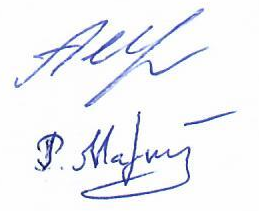 